BIO DATA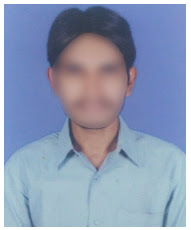 Name				: Sandeep DesaiFather’s Name		: Aravind BabuMobile			: 9452XXXX50Email ID			: sandydxxx@gmail.comGender			: MaleDate of Birth			: 02 Feb 2001Marital Status		: MarriedReligion			: HinduNationality			: IndiaLanguages Known		: English, Hindi & Gujarati.Education:Computer Knowledge	: MS Office, Tally ERP 9Work Experience		: FresherAddress			: 8-121. Atha, Surat, Gujarat - 395001.DeclarationI do hereby declare that the above information is true to the best of my knowledgePlace: SuratDate:	15 Apr 2023							SignatureExam NameYear of PassInstitution NameMarksElementary2017Little Flower High School8.5College2019Triveni Intermediate College8.6Degree2023St. Xavier’s College7.5Tally ERP Course2023Online Course (Udemy)